МИНИСТЕРСТВО ОБРАЗОВАНИЯ И НАУКИ АМУРСКОЙ ОБЛАСТИГОСУДАРСТВЕННОЕ ПРОФЕССИОНАЛЬНОЕ ОБРАЗОВАТЕЛЬНОЕАВТОНОМНОЕ УЧРЕЖДЕНИЕ АМУРСКОЙ ОБЛАСТИ«АМУРСКИЙ АГРАРНЫЙ КОЛЛЕДЖ»(ГПОАУ АмАК)ПРОГРАММАГосударственной итоговой аттестациипо программе подготовки квалифицированных рабочих и служащихпрофессия  36.01.02. МАСТЕР ЖИВОТНОВОДСТВАочная форма обучения, базовая подготовкаквалификация - Оператор животноводческих комплексов и механизированных ферм;оператор машинного доения; оператор птицефабрик и механизированных ферм; оператор свиноводческих комплексов и механизированных ферм.2019-2020 учебный годРассмотрена на заседании педагогического совета 25.12.2019 протокол № 8Тамбовка – 2019 г.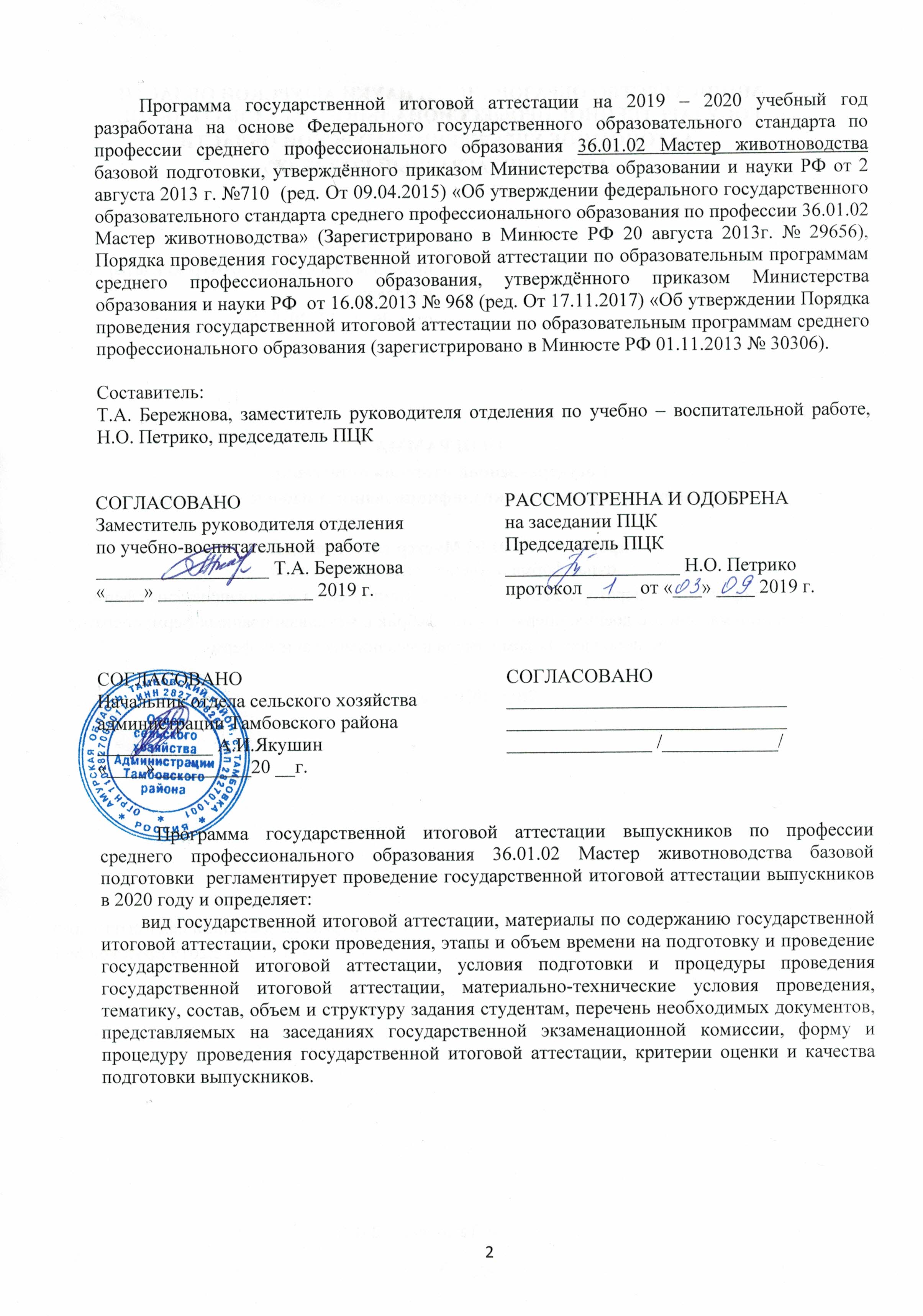 Программа государственной итоговой аттестации на 2019 – 2020 учебный год составлена в соответствии с требованиями Федерального государственного образовательного стандарта профессии по профессии среднего профессионального образования  36.01.02 Мастер животноводства базовой подготовки, утвержденного приказом Минобрнауки России от 02.08.2013 № 710  "Об утверждении федерального государственного образовательного стандарта среднего профессионального образования по профессии 36.01.02 Мастер животноводства (Зарегистрировано в Минюсте России 20 августа 2013 г., N 29656), Порядка проведения государственной итоговой аттестации по образовательным программам среднего профессионального образования, утверждённого приказом Министерства образования и науки РФ от 16.08.2013 № 968 (с изменениями и дополнениями).Составитель: Н.О. Петрико, председатель ПЦК, мастер производственного обученияО.М. Сабинина, преподавательПрограмма государственной итоговой аттестации выпускников по профессии среднего профессионального образования 36.01.02 Мастер животноводства базовой подготовки  регламентирует проведение государственной итоговой аттестации выпускников в 2020 году и определяет:вид государственной итоговой аттестации, материалы по содержанию государственной итоговой аттестации, сроки проведения, этапы и объем времени на подготовку и проведение государственной итоговой аттестации, условия подготовки и процедуры проведения государственной итоговой аттестации, материально-технические условия проведения,  тематику, состав, объем и структуру задания студентам, перечень необходимых документов, представляемых на заседаниях государственной экзаменационной комиссии, форму и процедуру проведения государственной итоговой аттестации, критерии оценки и качества подготовки выпускников.СодержаниеПояснительная запискаГосударственная итоговая аттестация является частью оценки качества освоения программы по профессии 36.01.02 Мастер животноводства и является обязательной процедурой для выпускников очной формы обучения, завершающих освоение программы подготовки квалифицированных рабочих и служащих в ГПОАУ АО «Амурский аграрный колледж». Целью государственной итоговой аттестации является установление соответствия уровня и качества профессиональной подготовки выпускника по профессии 36.01.02 Мастер животноводства требованиям результатов освоения программы подготовки квалифицированных рабочих и служащих федерального государственного образовательного стандарта среднего профессионального образования и работодателей. К государственной итоговой аттестации (далее - ГИА) допускаются обучающиеся, успешно завершившие в полном объеме освоение программы подготовки квалифицированных рабочих и служащих по профессии 36.01.02 Мастер животноводства. Необходимым условием допуска к ГИА является представление документов, подтверждающих освоение выпускниками общих и профессиональных компетенций при изучении теоретического материала и прохождении практики по каждому из основных видов профессиональной деятельности. В том числе выпускником могут быть предоставлены отчеты о ранее достигнутых результатах, дополнительные сертификаты, свидетельства (дипломы) олимпиад, конкурсов, творческие работы по специальности, характеристики с мест прохождения преддипломной практики.В Программе государственной итоговой аттестации определены:- вид государственной итоговой аттестации;- материалы по содержанию государственной итоговой аттестации;- сроки проведения государственной итоговой  аттестации выпускников;- этапы и объем времени на подготовку и проведение государственной итоговой аттестации;-условия подготовки и процедуры проведения государственной итоговой аттестации;-материально-технические условия проведения государственной итоговой аттестации;-перечень необходимых документов, представляемых на заседаниях государственной экзаменационной  комиссии;-  форма и процедура проведения государственной итоговой аттестации;-  критерии оценки уровня и качества подготовки выпускников.ПАСПОРТ ПРОГРАММЫ ГОСУДАРСТВЕННОЙ ИТОГОВОЙ АТТЕСТАЦИИ1. ОБЩИЕ ПОЛОЖЕНИЯ ПО ОРГАНИЗАЦИИ ГОСУДАРСТВЕННОЙ  ИТОГОВОЙ АТТЕСТАЦИИ ВЫПУСКНИКОВЦелью Государственной итоговой аттестации выпускников профессии 36.01.02 Мастер животноводства является проверка освоения общих и профессиональных компетенций, приобретенных за весь период обучения, а также готовность выпускника к работе в области профессиональной деятельности (в соответствии с ФГОС СПО):выполнение механизированных работ по возделыванию и уборке сельскохозяйственных культур, эксплуатация и техническое обслуживание и ремонт тракторов, комбайнов, сельскохозяйственных машин, механизмов, установок, приспособлений и другого инженерно-технологического оборудования сельскохозяйственного назначения.В результате освоения программы подготовки квалифицированных рабочих и служащих по профессии 36.01.02 Мастер животноводства выпускник должен быть готов к следующим видам профессиональной деятельности:выполнение механизированных работ на фермах и комплексах крупного рогатого скота;машинное доение;выполнение механизированных работ на свиноводческих фермах и комплексах;выполнение механизированных работ на птицефабриках.Объектами профессиональной деятельности выпускников являются:машины, оборудование механизированных ферм и комплексов крупного рогатого скота; машины, оборудование механизированных свиноводческих ферм и комплексов; машины, оборудование птицефабрик; сельскохозяйственные животные; технологические процессы в животноводстве и птицеводстве. 2. ТРЕБОВАНИЯ К РЕЗУЛЬТАТАМ ОСВОЕНИЯ ПРОГРАММЫ ПОДГОТОВКИ КВАЛИФИЦИРОВАННЫХ РАБОЧИХ И СЛУЖАЩИХПрограмма ГИА является частью ППКРС в соответствии с ФГОС СПО по профессии 36.01.02 Мастер животноводства в части освоения видов деятельности (ВД) профессии и соответствующих общих компетенций (ОК): ОК 1. Понимать сущность и социальную значимость своей будущей профессии, проявлять к ней устойчивый интерес. ОК 2. Организовывать собственную деятельность, выбирать типовые методы и способы выполнения профессиональных задач, оценивать их эффективность и качество.ОК 3. Принимать решения в стандартных и нестандартных ситуациях и нести за них ответственность. ОК 4. Осуществлять поиск и использование информации, необходимой для эффективного выполнения профессиональных задач, профессионального и личностного развития. ОК 5. Использовать информационно-коммуникационные технологии в профессиональной деятельности. ОК 6. Работать в коллективе и команде, эффективно общаться с коллегами, руководством, потребителями. ОК 7. Брать на себя ответственность за работу членов команды (подчиненных), за результат выполнения заданий. ОК 8. Самостоятельно определять задачи профессионального и личностного развития, заниматься самообразованием, осознанно планировать повышение квалификации. ОК 9. Ориентироваться в условиях частой смены технологий в профессиональной деятельности. Профессиональных компетенций (ПК):ВД.1 Оператор животноводческих комплексов механизированных ферм.ПК 1.1.Контролировать работу машин и оборудования механизированных ферм и комплексов крупного рогатого скота.ПК 1.2.Диагностировать неисправность машин и оборудования механизированных ферм и комплексов крупного рогатого скота.ПК 1.3.Устранять возможные аварийные ситуации на механизированных фермах и комплексах крупного рогатого скота.ВД.2 Оператор машинного доения.ПК 2.1.Контролировать работу доильных аппаратов и установок.ПК 2.2.Диагностировать неисправность доильных аппаратов и установок.ПК 2.3.Устранять возможные аварийные ситуации при эксплуатации доильных аппаратов и установок.ВД.3 Оператор птицефабрик и механизированных ферм.ПК 3.1.Контролировать работу машин и оборудования механизированных свиноводческих ферм и комплексов.ПК 3.2.диагностировать неисправность машин и оборудования механизированных  свиноводческих ферм  и комплексов.ПК 3.3.Устранять возможные аварийные ситуации на механизированных свиноводческих фермах и комплексах.ВД.4 Оператор свиноводческих комплексов и механизированных ферм.ПК 4.1.Контролировать работу машин и оборудования, используемых в птицеводстве.ПК 4.2.Диагностировать неисправность машин, используемых в птицеводстве.ПК 4.3.Устранять возможные аварийные ситуации при эксплуатации оборудования птицефабрик.3. СТРУКТУРА И СОДЕРЖАНИЕ ГОСУДАРСТВЕННОЙ ИТОГОВОЙ АТТЕСТАЦИИГосударственная итоговая аттестация включает подготовку и защиту выпускной квалификационной работы. Обязательное требование - соответствие тематики выпускной квалификационной работы содержанию одного или нескольких профессиональных модулей.Объем времени на подготовку и проведение ГИА устанавливается в соответствии с Порядком проведения государственной итоговой аттестации по программе подготовки квалифицированных рабочих и служащих профессионального образования ГПОАУ АО «Амурский аграрный колледж»  и всего – 28 недель, в том числе:выполнение выпускной квалификационной работы – 26 недель,
защита выпускной квалификационной работы - 2 недели. Согласно учебному плану ППКРС  по профессии  36.01.02 Мастер животноводства и годовому графику учебного процесса на 2019 – 2020 учебный год устанавливаются следующие этапы, объём времени и сроки проведения ГИА:Процедура подготовки ГИА включает следующие организационные меры:Организация выполнения студентами и защиты дипломных работ включает следующие этапы:1 этап: Выполнение ВКР2 этап. Контроль за выполнением студентами ВКР и оценка качества их выполнения4. ПОДГОТОВКА И ЗАЩИТА ВЫПУСКНОЙ КВАЛИФИКАЦИОННОЙ РАБОТЫ4.1 Требования к выпускной квалификационной работе выпускникаВыпускная квалификационная работа выпускная практическая квалификационная работа и письменная экзаменационная работа (далее - ВКР) – это итоговая аттестационная самостоятельная учебно-исследовательская работа студента, выполненная на выпускном курсе, оформленная с соблюдением общих и обязательных требований и представленная по окончании обучения к защите перед Государственной экзаменационной  комиссией.Выпускная квалификационная работа предназначена для определения исследовательских умений выпускника, глубины его знаний в избранной научной/предметной области, относящейся к профилю специальности, и навыков экспериментально-методической работы.В процессе выполнения ВКР студент систематизирует, закрепляет и расширяет  полученные  знания  и  мастерство,  творчество  и  инициативу  в разработке ВКР с применением новых технологий, материалов, оборудования и обоснованием целесообразности дипломной работы.Выпускная квалификационная работа должна иметь актуальность, новизну и практическую значимость. Содержание выпускной квалификационной работы и уровень ее защиты учитываются наряду с уровнем теоретических знаний, полученных в процессе обучения, в качестве основного критерия при оценке уровня подготовки выпускника. 	В результате подготовки, публичной защиты выпускной квалификационной работы выпускник должен: знать, понимать и решать профессиональные задачи в области производственной деятельности в соответствии с профилем подготовки; уметь использовать современные методы нахождения, хранения и передачи информации для решения профессиональных задач; самостоятельно обрабатывать, истолковывать и облекать в необходимую форму результаты производственной деятельности; владеть необходимыми приёмами осмысления базовой и факультативной информации для решения производственных задач в сфере профессиональной деятельности.Темы ВКР должны иметь практико-ориентированный характер, рассматриваются на заседаниях предметной (цикловой) комиссии, утверждаются приказом директора учреждения после предварительного положительного заключения работодателей (п.8.6 ФГОС СПО). По письменному заявлению обучающегося (нескольких обучающихся, выполняющих выпускную квалификационную работу совместно) предметная (цикловая) комиссия может предоставить обучающемуся (обучающимся) возможность подготовки и защиты выпускной квалификационной работы по теме, предложенной обучающимся (обучающимися), в случае обоснованности целесообразности ее разработки для практического применения в соответствующей области профессиональной деятельности или на конкретном объекте профессиональной деятельности.  Для подготовки выпускной квалификационной работы студенту назначается руководитель и, при необходимости, консультанты. Закрепление за студентами тем выпускных квалификационных работ, назначение руководителей и консультантов, сроков выполнения рассматривается на заседании предметно-цикловых комиссиях и осуществляется приказом директора учреждения не позднее 1 декабря последнего года обучения. К каждому руководителю может быть одновременно прикреплено не более 8 студентов.По утвержденным направлениям руководители выпускных квалификационных работ совместно со студентом разрабатывают индивидуальные планы - задания подготовки и выполнения работы.  Задания на выпускную квалификационную работу сопровождаются консультацией, в ходе которой разъясняются назначение и задачи, структура и объем работы, принципы разработки и оформления, примерное распределение времени на выполнение отдельных частей выпускной квалификационной работы. Задания на выпускную квалификационную работу выдаются студенту не позднее, чем за две недели до начала производственной практики. В отдельных случаях допускается выполнение выпускной квалификационной работы группой студентов. При этом индивидуальные задания выдаются каждому студенту. Общее руководство и контроль над ходом выполнения выпускных квалификационных работ осуществляют заместитель руководителя отделения, председатели предметных (цикловых) комиссий в соответствии с должностными обязанностями. Основными функциями руководителя выпускной квалификационной работы являются: разработка индивидуальных планов и индивидуальных заданий подготовки и выполнения работы; консультирование по вопросам содержания и последовательности выполнения выпускной квалификационной работы; оказание помощи студенту в подборе необходимой литературы; контроль за ходом выполнения выпускной квалификационной работы; подготовка письменного отзыва о выпускной квалификационной работе. По завершении студентом выпускной квалификационной работы руководитель подписывает ее и вместе с заданием и своим письменным отзывом передает председателю предметных (цикловых) комиссий для проведения нормоконтроля. Проверенные работы сдаются в учебную часть для утверждения заместителем руководителя отделения  и принятием решения о допуске к защите. За все сведения, изложенные в выпускной работе, принятые решения и за правильность всех данных ответственность несет непосредственно студент – автор выпускной работы.Ответственность за организацию и проведение защиты выпускной квалификационной работы возлагается на руководителя отделения и заместителя руководителя отделения.4.2. Защита выпускной квалификационной работыК защите выпускной квалификационной работы допускается студент, не имеющий академической задолженности и в полном объеме выполнивший учебный план или индивидуальный учебный план по осваиваемой образовательной программе среднего профессионального образования. 	Защита выпускной квалификационной работы проводится с целью выявления соответствия уровня и качества подготовки выпускников федеральному государственному образовательному стандарту среднего профессионального образования в части требований к результатам освоения программы подготовки квалифицированных рабочих и служащих и готовности выпускника к профессиональной деятельности.	Выпускник    должен  тщательно  подготовиться  к  защите ВКР. При  защите  рекомендуется  использовать  презентацию. Презентация  к ВКР  (письменной экзаменационной работе) - это  краткое  наглядное  изложение информации по содержанию ВКР, представленное посредством программы Microsoft PowerPoint. Выпускник готовит доклад, с которым  выступает  перед  членами  государственной  экзаменационной комиссии. Доклад должен быть кратким, ясным и включать основные положения выпускной квалификационной работы.  При  объяснении и раскрытии того или иного вопроса выпускной квалификационной  работы,  для  более конкретной и полной аргументации он должен обращаться ко второй части  задания.  На заседание ГЭК предоставляются следующие документы:- ФГОС  СПО  по  профессии;-программа ГИА;- приказ директора учреждения о допуске к ГИА;-оценочные ведомости (Эк) по профессиональным модулям;-аттестационные листы по практикам;-портфолио студента (при наличии);-зачетная книжка студента;-сводная ведомость успеваемости студентов;-книга протоколов заседаний ГЭК.Защита выпускных квалификационных работ проводится на открытом заседании государственной экзаменационной комиссии с участием не менее двух третей ее состава. На защиту выпускной квалификационной работы отводится до 1 академического часа. Процедура защиты устанавливается председателем государственной экзаменационной комиссии по согласованию с членами комиссии и, как правило, включает: доклад студента (не более 15-20 минут); чтение отзыва; вопросы членов комиссии; ответы студента. Может быть предусмотрено выступление руководителя выпускной квалификационной работы, если он присутствует на заседании государственной экзаменационной комиссии.  При определении окончательной оценки по защите выпускной квалификационной работы учитываются: доклад выпускника по каждому разделу выпускной работы; ответы выпускника на вопросы членов комиссии; оценка руководителя выпускной квалификационной работы, представленная в отзыве.Решение государственной экзаменационной комиссии принимается на закрытом заседании простым большинством голосов членов комиссии, участвующих в заседании, при обязательном присутствии председателя комиссии или его заместителя. При равном числе голосов голос председательствующего на заседании государственной экзаменационной комиссии является решающим. Решение государственной экзаменационной комиссии оформляется протоколом, который подписывается председателем государственной экзаменационной комиссии (в случае отсутствия председателя - его заместителем) и секретарем государственной экзаменационной комиссии и хранится в архиве образовательной организации. Лицам, отсутствующим на защите выпускной квалификационной работы по уважительной причине, предоставляется возможность пройти защиту выпускной квалификационной работы без отчисления из образовательной организации. Дополнительные заседания государственных экзаменационных комиссий организуются в установленные образовательной организацией сроки, но не позднее четырех месяцев после подачи заявления лицом, не проходившим защиту  выпускной квалификационной работы по уважительной причине. Студенты, выполнившие выпускную квалификационную работу, но получившие при защите оценку «неудовлетворительно», имеют право на повторную защиту. В этом случае государственная экзаменационная комиссия может признать целесообразным повторную защиту студентом той же выпускной квалификационной работы, либо вынести решение о закреплении за ним нового задания на выпускную квалификационную работу и определить срок повторной защиты, но не ранее чем через 6 месяцев. Для прохождения защиты выпускной квалификационной работы лицо, не прошедшее государственную итоговую аттестацию по неуважительной причине или получившее на государственной итоговой аттестации неудовлетворительную оценку, восстанавливается в образовательной организации для прохождения защиты выпускной квалификационной работы соответствующей образовательной программы среднего профессионального образования. Повторное прохождение защиты выпускной квалификационной работы для одного лица назначается образовательной организацией не более двух раз. Выполненные студентами выпускные квалификационные работы хранятся после их защиты в образовательном учреждении не менее пяти лет. По истечении указанного срока вопрос о дальнейшем хранении решается организуемой по приказу директора колледжа комиссией, которая представляет предложения о списании выпускных квалификационных работ. Списание выпускных квалификационных работ оформляется соответствующим актом. Лучшие выпускные квалификационные работы, представляющие учебно- методическую ценность, могут быть использованы в качестве учебных пособий в кабинетах колледжа.По запросу предприятия, учреждения, организации директор учреждения имеет право разрешить копирование выпускных квалификационных работ студентов. При  наличии в выпускной квалификационной работе изобретения или рационализаторского предложения разрешение на копию выдается только после оформления (в установленном порядке) заявки на авторские права студента.   По соблюдению требований нормоконтроля и контроля за ходом выполнения выпускной квалификационной работы предусмотрено проведение консультаций для студентов в период подготовки экспликации выпускной квалификационной работы.Выпускная квалификационная работа допускается к защите при условии прохождения предварительной защиты и наличия отзыва руководителя выпускной квалификационной работы. Дополнительно может быть представлена внешняя рецензия на выпускную квалификационную работу, подготовленная специалистами из числа образовательных учреждений, организаций, предприятий, владеющих вопросами, связанными с тематикой выпускных квалификационных работ.4.3. Структура выпускной квалификационной работы:Темы ВКР должны иметь практико-ориентированный характер и соответствовать содержанию одного или нескольких профессиональных модулей. Перечень тем по ВКР:разрабатывается преподавателями  в рамках профессиональных модулей;рассматривается на заседаниях  предметно-цикловой комиссии;утверждается после предварительного положительного заключения работодателей (п.8.6 ФГОС СПО).Структура выпускной квалификационной работы:По структуре ВКР состоит из письменной экзаменационной работы и выпускной  практической квалификационной работы. Содержание пояснительной записки, теоретической и практической частей определяются в зависимости от профиля профессии, темы ВКР, результат защиты ВКР оформляется протоколом ГЭК (приложение 5).Общие требования к структуре письменной экзаменационной работыa) введение;	б) основная часть:          - теоретическая часть  - опытно-экспериментальная часть (практическая);в) заключение, рекомендации по использованию полученных результатов;г) список используемых источников;д) приложения.Во введении обосновывается актуальность и практическая значимость выбранной темы, формулируются цель и задачи.При работе над теоретической частью определяются объект и предмет ВКР, круг рассматриваемых проблем. Проводится обзор используемых источников, обосновывается выбор применяемых методов, технологий и др. Работа выпускника над теоретической частью позволяет руководителю оценить следующие общие компетенции:понимать сущность и социальную значимость своей будущей специальности\профессии, проявлять к ней устойчивый интерес;осуществлять поиск и использование информации, необходимой для     эффективного выполнения профессиональных задач, профессионального и личностного развития;самостоятельно определять задачи профессионального и личностного развития, заниматься самообразованием, осознано планировать повышение квалификации.Работа над вторым разделом должна позволить руководителю оценить уровень развития следующих общих компетенций:организовывать собственную деятельность, выбирать типовые методы и способы выполнения профессиональных задач, оценивать их эффективность и качество;принимать решения в стандартных и нестандартных ситуациях и нести за них ответственность;владеть информационной культурой, анализировать и оценивать информацию с использованием информационно-коммуникационных технологийориентироваться в условиях частой смены технологий в профессиональной деятельностиЗаключение содержит выводы и предложения с их кратким обоснованием в соответствии с поставленной целью и задачами, раскрывает значимость полученных результатов.Содержание выпускной практической квалификационной работы1. К выполнению выпускной практической квалификационной работы (ВПКР) допускаются обучающиеся, успешно прошедшие промежуточную аттестацию по теоретическому обучению и в полном объеме усвоившие программу учебной и производственной практики по каждому из основных видов профессиональной деятельности. 2. Выпускные практические квалификационные работы выполняются в период государственной итоговой аттестации.3. Задание ВПКР должно соответствовать теме письменной экзаменационной работы, при этом тематика выпускной квалификационной работы должна соответствовать содержанию одного или нескольких профессиональных модулей. 4. ВПКР должна предусматривать сложность работы не ниже разряда по профессии рабочего, предусмотренного ФГОС СПО и соответствовать требованиям к уровню профессиональной подготовки выпускника, предусмотренному квалификационными характеристиками.5. Перечень ВПКР разрабатываются мастерами производственного обучения совместно с преподавателями специальных дисциплин, рассматриваются на ПЦК6. Перечень тем ВПКР доводится до сведения выпускников не позднее, чем за полгода до начала государственной (итоговой) аттестации выпускников.Порядок организации и проведениявыпускной практической квалификационной работы1. На основании перечня тем руководитель оформляет оценочный лист на ВПКР для каждого студента, который выдаётся не позднее, чем за две недели до начала государственной итоговой аттестации, т.е. на производственную практику. 2. ВПКР выполняется на базе ГПОАУ АмАК в учебных мастерских в специально отведенное время (в период государственной итоговой аттестации), утвержденное директором колледжа или на предприятии во время производственной практики и  результаты рассматриваются ГЭК в период государственной итоговой аттестации.3. Руководитель практики (мастер производственного обучения) своевременно подготавливает рабочие места: необходимые машины, оборудование, материалы, инструменты, приспособления; документацию и обеспечивает соблюдение норм и правила охраны труда.4. Студентам сообщается порядок и условия выполнения ВПКР, согласно приказу директора колледжа.5. Выпускная практическая квалификационная работа считается принятой при условии, если задание выполнено в полном соответствии с требованиями стандарта и в установленное время.6. Результаты выполнения работ заносятся в «Протокол результатов выполнения ВПКР» 7.На выполненную работу оформляется «Заключение о выполнении выпускной практической квалификационной работы» на каждого обучающегося отдельно, которое учитывается ГЭК при защите ВКР в период ГИА.8. Выпускники, не выполнившие практические квалификационные работы, не допускаются к защите письменной экзаменационной работы, и считается не сдавшим ГИА.9. Повторное прохождение ГИА возможно не ранее чем через 6 месяцев, на основании личного заявления обучающегося.Оценка выпускной практической квалификационной работы1. Для оценки результатов выполнения практической квалификационной работы разработан «Протокол выполнения ВПКР», который включает  обязательные показатели (отдельный оценочный лист).2. Каждая операция (показатель) оценивается:- «1» балл, если студент справился с заданием,- «0» баллов, если студент не справился с заданием.3. Оценка качества выполненной ВПКР оценивается Государственной экзаменационной комиссией в баллах: «отлично» (5); «хорошо» (4); «удовлетворительно» (3); «неудовлетворительно» (2).- оценка «5» (отлично) ставится, при условии, что аттестуемый уверенно и точно владеет приёмами работ практического задания, соблюдает требования к качеству выполняемой работы, умело пользуется оборудованием, инструментами, рационально организует рабочее место, соблюдает санитарные нормы и требования безопасности труда;- оценка «4» (хорошо) ставится, при условии, что аттестуемый владеет приёмами работ практического задания, но возможны отдельные несущественные ошибки, исправляемые самим аттестуемым, правильно организует рабочее место, соблюдает санитарные нормы и требования безопасности труда; - оценка «3» (удовлетворительно) ставится при недостаточном владении приёмами работ практического задания, наличии ошибок, исправляемых с помощью мастера п/о или наставника на предприятии, отдельных несущественных ошибок в организации рабочего места и соблюдении санитарных норм и требований безопасности труда;- оценка «2» (неудовлетворительно) ставится, при условии, что аттестуемый не умеет выполнять приёмы работ практического задания, допускает серьезные ошибки в организации рабочего места, санитарные нормы и требования безопасности труда не соблюдаются.5. Конечную оценку квалификации выпускника определяет Государственная экзаменационная комиссия на основе производственных показателей достигнутых им в процессе учебной и производственной практики.4.4. Оформление выпускной практической квалификационной работыДля проведения выпускных практических квалификационных работ необходимы, следующие документы:1. «График проведения выпускных практических квалификационных работ», в котором присутствует информация, кто из студентов защищает ВПКР на предприятии, а кто в учебных мастерских, который утверждается руководителем отделения  ГПОАУ АмАК  - разрабатывается не позднее, чем за полгода до начала государственной (итоговой) аттестации выпускников и затем утверждаются приказом директора, бланки заполняются в электронном и печатном виде (приложение 1)2. «Приказ о закреплении тем ВКР»,  который согласовывается на заседании ПЦК  и утверждается директором колледжа. 3. «Оценочный лист  на выполнение выпускной практической квалификационной работы», бланки заполняются в электронном и печатном виде  рассматриваются на ПЦК и согласовываются руководителем отделения (приложение 2).4. «Протокол выполнения выпускной практической квалификационной работы», бланки заполняется от руки во время проведения работы членами ГЭК (приложение 3) . 5. «Заключение о выполнении ВПКР» заполняют члены ГЭК (приложение 4).Элементы структуры письменной экзаменационной работы:Титульный лист, содержащий информацию о названии образовательного учреждения, в котором была выполнена работа, указывается название темы ПЭР, сведения об авторе и руководителе, месте и времени ее выполнения. Содержание раскрывает в логической последовательности структуру ПЭР, перечень вопросов, отражающих содержание темы. Содержание включает названия всех разделов работы с указанием страниц начала каждого раздела.Во введении (пояснительной записке) автор обосновывает тему исследования, ее актуальность, кратко характеризуя современное состояние научной проблемы (вопроса), которой посвящена работа, определяет цель, объект и предмет исследования. Исходя из исследовательских целей и предмета, формулируется гипотеза. На основе гипотезы выдвигаются задачи исследования, определяются методы их решения. Рекомендуется обосновать необходимость исследования, определить возможности и формы использования полученного материала. В этой части желательно кратко раскрыть содержательную структуру выпускной работы, т.е. прокомментировать обозначенные в содержании ее разделы.Основная часть выпускной квалификационной работы состоит из теоретической и практической части. Разделы основной части ПЭР называются главами. Каждая глава может иметь небольшое по объему введение, отражающее цель излагаемого материала, и заключение с развернутыми выводами, подводящее итоги описанного в ней теоретического или практического исследования. В свою очередь, глава состоит из меньших подразделов – параграфов.Заголовки, приведенные в содержании, должны в точности (без сокращений и изменений формулировки) повторять заголовки глав и параграфов. Названия глав и параграфов формулируются кратко и четко, в них следует отразить основное содержание соответствующего раздела. При этом в названиях параграфов не следует повторять то, что нашло отражение в названии главы.Теоретическая часть включает теоретическое освещение темы на основе анализа имеющейся литературы.Практическая часть  может быть представлена методикой, расчетами, анализом экспериментальных данных. Продуктом творческой деятельности в соответствии с видами профессиональной деятельности.  Заключение представляет собой краткое последовательное, логически стройное изложение полученных и описанных в основной части результатов, выводов исследования, построенных на анализе соотношения полученных результатов с общей целью и конкретными задачами исследования. Число выводов не должно быть большим, обычно оно определяется количеством поставленных задач, так как каждая задача должна быть определенным образом отражена в выводах.В заключение уместно включить практические предложения и рекомендации, которые выходят за рамки основного текста.Список использованной литературы размещается после текста работы и предшествует приложениям. Список использованной литературы является обязательной составной частью выпускной квалификационной работы. В список включаются, как правило, библиографические сведения об использованных при подготовке работы источниках. Список использованной литературы представлять в алфавитном расположении материала без разделения на части по видовому признаку (например: книги, статьи). Объем письменной экзаменационной работы должен составлять не менее 20, но не более 50 страниц печатного текста.4.5. Рецензирование выпускной квалификационной работы Рецензирование ВКР проводится с целью получения дополнительной объективной оценки труда студента специалистами в соответствующей области. В качестве рецензентов могут привлекаться специалисты государственных органов, предприятий и организаций всех сфер деятельности, науки, а также профессора и преподаватели других учебных заведений по профилю ВКР. Студент, не позднее, чем за неделю до защиты, обязан обратиться к назначенному рецензенту и предоставить ему ВКР с отметкой о прохождении предзащиты. При отсутствии отметки о прохождении студентом предзащиты рецензент имеет право отказать студенту в рецензировании ВКР. Рецензент в течение пяти рабочих дней с момента предоставления студентом окончательного варианта ВКР обязан ознакомиться с работой и составить на нее рецензию. В рецензии должно быть отмечено значение изучения данной темы, ее актуальность, насколько успешно студент справился с рассмотрением теоретических и практических вопросов. Затем дается развернутая характеристика каждого раздела ВКР с выделением положительных сторон и недостатков (с указанием, по возможности, конкретных параграфов и/или страниц). В заключении рецензент излагает свою точку зрения об общем уровне ВКР и обязательно выставляет оценку, которая выносится на рассмотрение ГЭК. Объем рецензии должен составлять 1-3 страницы печатного текста. Подписанная рецензентом рецензия представляется в ГЭК вместе с ВКР в установленные сроки.4.6. Примерная тематика выпускных квалификационных работ 4.7. Основные критерии оценки качества представленнойвыпускной квалификационной работыОсновными критериями при определении оценки за выполнение ВКР для руководителя ВКР являются:соответствие состава и объёма выполненной ВКР студента заданию.Качество профессиональных знаний и умений студента, уровень его профессионального мышления.Степень самостоятельности студента при выполнении работы.Умение студента работать со справочной литературой, нормативными источниками и документацией.Положительные стороны, а также недостатки в работе.Оригинальность, практическая и научная ценность принятых в работе решений.Качество оформления работы.Основными критериями при определении оценки за выполнение ВКР для рецензента ВКР являются:соответствие состава и объёма представленной ВКР заданию.Качество выполнения всех составных частей ВКР.Степень использования при выполнении ВКР последних достижений науки, техники, производства, экономики, передовых работ.Оригинальность принятых в работе решений, практическая и научная значимость работы.Качество оформления работы.При определении окончательной отметки по выпускной квалификационной работе учитываются:1) доклад  выпускника  по  каждому  разделу  работы  выпускной квалификационной  работы  (с  учетом  владения  коммуникативными  и информационными технологиями);2) соответствие представленных продуктов профессиональной деятельности эстетическим требованиям и требованиям потребителей;3) качество ответов на вопросы;4) отзыв руководителя ВКР.5)качество оформления печатной рукописи (соответствие требованиям нормоконтроля). Выпускная квалификационная работа, выполненная без учета требований нормоконтроля (или с нарушением требований), не может претендовать на максимально высокую оценку.В основе оценки выпускной квалификационной работы лежит пятибалльная система.«Отлично» выставляется за следующую выпускную квалификационную работу: • работа носит исследовательский характер, содержит грамотно изложенную теоретическую базу, глубокий анализ проблемы, критический разбор деятельности предприятия (организации), характеризуется логичным, последовательным изложением материала с соответствующими выводами и обоснованными предложениями; • имеет положительные отзывы руководителя и рецензента; • при защите работы студент показывает глубокие знания вопросов темы, свободно оперирует данными исследования, вносит обоснованные предложения по улучшению положения предприятия (организации), эффективному использованию ресурсов, а во время доклада использует наглядные пособия (таблицы, схемы, графики и т. п.) или раздаточный материал, легко отвечает на поставленные вопросы.«Хорошо» выставляется за следующую выпускную квалификационную работу: • работа носит исследовательский характер, содержит грамотно изложенную теоретическую базу, достаточно подробный анализ проблемы и критический разбор деятельности предприятия (организации), характеризуется последовательным изложением материала с соответствующими выводами, однако с не вполне обоснованными предложениями; • имеет положительный отзыв руководителя и рецензента; • при защите студент показывает знания вопросов темы, оперирует данными исследования, вносит предложения по улучшению деятельности предприятия (организации), эффективному использованию ресурсов, во время доклада использует наглядные пособия (таблицы, схемы, графики и т. п.) или раздаточный материал, без особых затруднений отвечает на поставленные вопросы. «Удовлетворительно» выставляется за следующую выпускную квалификационную работу:• носит исследовательский характер, содержит теоретическую главу, базируется на практическом материале, но отличается поверхностным анализом и недостаточно критическим разбором деятельности предприятия (организации), в ней просматривается непоследовательность изложения материала, представлены необоснованные предложения; • в отзывах руководителя и рецензента имеются замечания по содержанию работы и методике анализа; • при защите студент проявляет неуверенность, показывает слабое знание вопросов темы, не дает полного, аргументированного ответа на заданные вопросы. «Неудовлетворительно» выставляется за следующую дипломную работу: • не носит исследовательского характера, не содержит анализа и практического разбора деятельности предприятия (организации), не отвечает требованиям, изложенным в методических указаниях; • не имеет выводов либо они носят декларативный характер; • в отзывах руководителя и рецензента имеются существенные критические замечания; • при защите студент затрудняется отвечать на поставленные вопросы по теме, не знает теории вопроса, при ответе допускает существенные ошибки, к защите не подготовлены наглядные пособия или раздаточный материал.4.8. Фонд оценочных средствКарта компетенций5. УСЛОВИЯ РЕАЛИЗАЦИИ ПРОГРАММЫ ГОСУДАРСТВЕННОЙ ИТОГОВОЙ АТТЕСТАЦИИРеализация программы ГИА на этапе подготовки ГИА осуществляется в учебных кабинетах колледжа. Оборудование кабинетов:- рабочие места для консультанта-преподавателя;- компьютер, принтер, мультимедиа проектор, экран;- рабочие места для обучающихся;- график проведения консультаций по ВКР;- график поэтапного выполнения ВКР;- комплект учебно-методической документации.При выполнении ВКР выпускнику предоставляются технические и информационные возможности:- библиотека образовательной организации.Для защиты ВКР отводится специально подготовленный кабинет.Оснащение кабинета:-рабочее место для членов ГЭК;- рабочие места для выпускников;- компьютер, мультимедиа проектор, экран;- лицензионное программное обеспечение общего назначения.Информационное обеспечение ГИА1. Основная профессиональная образовательная программа СПО2. Профессиональный стандарт по профессии.3.  Программа государственной итоговой аттестации.4. Методические рекомендации по разработке выпускных квалификационных работ.5. Федеральные законы.6.  Нормативные документы:- приказ о составе ГЭК.- приказ о закреплении тем ВКР.- приказ о допуске к ГИА.- приказ об организации подготовки и проведении ГИА.7. Итоговая сводная  ведомость обучающихся.8. Зачетная книжка.9. Портфолио.10. Перечень учебных изданий, интернет-ресурсов, дополнительной литературы: Основные источники: 1.Ремонт тракторов и автомобилей, Бабусенко С.М., 2012.2.Техническое обслуживание и ремонт машин в сельском хозяйстве, Курчаткин В.В., 20013.3.Организация и технология механизированных работ в растениеводстве, Верещагин Н.И., 2010.4.Тракторы, Родичев В.А., 2006.г5.Практикум по механизации животноводства, Вагин Ю.Т., Крупкин А.В. и др., Минск: Урожай 2010г.6.Механизация и автоматизация животноводства, Кирсанов В.В., Симарев Ю.А., Филонов Р.Ф., Издательсов: Академия 2011г.7.Животноводство, Костомакин Н.М., Бакай Л.В., Потокин В.П., учебник издательство колос, 2012г.8.Кормление животных, Менькин В.К., учебник для техникумов издательство Колос, 2012г.9.Животноводство, Легеза В.Н., М.: ИРПО, 2014 г.10.Механизация и автоматизация животноводства, Кирсанов В.В., М.: Академа, 2015 г.11.Техника для малых животноводческих ферм, Конаков А.П., М.:ПрофОбрИздат, 2014 г.Дополнительные источники:1.Г.И. Гладков, А.М. Петренко. – Тракторы. Устройство и техническое обслуживание.  Уч. пособие. Изд. «Академия».2.Ф.А. Гусаков, Н.В. Стальмакова. – Организация и технология механизированных работ в растениеводстве. Практикум. М. «Академия»3.В.И. Нерсесян. – Двигатели тракторов. Изд. «Академия»4.В.Н. Ожерельев.- Современные зерноуборочные комбайны. М.: изд. «АкАдемия»5.Н.И. Бычков, Н.В. Милосердов, В.И. Нерсесян. – Шасси и оборудование тракторов. – М.: изд. «АкадемияИнтернет-ресурсы:www.autoinform96.comwww.beltrakt.ru www. mtz1.ruwww.retrolib.narod.ruwww.stroy-technics.ruwww.trak-tor.ruwww.wikipedia.orgОтечественные журналы: Сельский механизаторУтверждаюРуководитель отделения № 4____________ФИО«____»___________20 ____ г.Графиквыпускной практической квалификационной работы группа_______________профессия _________________________________ ПРИЛОЖЕНИЕ 2МИНИСТЕРСТВО ОБРАЗОВАНИЯ И НАУКИ АМУРСКОЙ ОБЛАСТИГОСУДАРСТВЕННОЕ ПРОФЕССИОНАЛЬНОЕ ОБРАЗОВАТЕЛЬНОЕ АВТОНОМНОЕ УЧРЕЖДЕНИЕ АМУРСКОЙ ОБЛАСТИ«АМУРСКИЙ АГРАРНЫЙ КОЛЛЕДЖ»ПРИКАЗ________________________                                                     №___________г. БлаговещенскОб утверждении тем выпускных квалификационных работв 20…… -20…… учебном годуВ соответствии с Положением «О государственной  итоговой аттестации выпускников», графика учебного процесса по изучаемым предметам и списка предложенных тем письменных экзаменационных работп р и к а з ы в а ю:Утвердить темы   выпускных квалификационных работ студентам колледжа отделения № 4 (с.Тамбовка) очной формы обучения и назначить руководителей:группа …… по профессии ………………., срок обучения …………………………..2. Преподавателям профессионального цикла, мастерам производственного обучения, классным руководителям и закрепленным руководителям по выполнению ВКР выпускных групп обеспечить успешную деятельность и результативность работы выпускников по указанным темам, также обеспечить подготовку обучающихся к защите своих правильно оформленных работ не позднее ……….., для чего регулярно проводить консультации, подготовить отзывы и т.д.3. Выполненные и оформленные должным образом письменные экзаменационные работы должны быть сданы в срок до ……….. Оцененные экзаменационные письменные работы хранятся в учебной части отделения колледжа, и за два-три дня до заседания государственной экзаменационной комиссии выдаются аттестуемым для подготовки к собеседованию.4. Контроль за исполнением приказа возложить на руководителя  отделения   Директор                                                                                                                  ФИОПРИЛОЖЕНИЕ № 3МИНИСТЕРСТВО ОБРАЗОВАНИЯ И НАУКИ АМУРСКОЙ ОБЛАСТИГОСУДАРСТВЕННОЕ ПРОФЕССИОНАЛЬНОЕ  ОБРАЗОВАТЕЛЬНОЕ АВТОНОМНОЕ УЧРЕЖДЕНИЕ АМУРСКОЙ ОБЛАСТИ «АМУРСКИЙ АГРАРНЫЙ КОЛЛЕДЖ»Оценка результатов  выполнения ВПКР (составляется на каждую тему) (ФИО выпускника)«___» _______________ 20__ г.Пример Тема:  Виды работ:Председатель ГЭК_______________/_________________                 (ФИО)                                            (подпись)Члены ГЭК:_______________/_________________                 (ФИО)                                            (подпись)_______________/_________________                 (ФИО)                                            (подпись)______________/_________________                 (ФИО)                                            (подпись)ПРИЛОЖЕНИЕ 4МИНИСТЕРСТВО ОБРАЗОВАНИЯ И НАУКИ АМУРСКОЙ ОБЛАСТИГОСУДАРСТВЕННОЕ ПРОФЕССИОНАЛЬНОЕ  ОБРАЗОВАТЕЛЬНОЕ АВТОНОМНОЕ УЧРЕЖДЕНИЕ АМУРСКОЙ ОБЛАСТИ «АМУРСКИЙ АГРАРНЫЙ КОЛЛЕДЖ»Оценка результатов выполнения и защиты ПЭР (письменной экзаменационной работы)«___» _______________ 20__ г.Профессия _______________________________________________Группа _____ форма обучения ________Председатель ГЭК_______________/_________________     (ФИО)                          (подпись)Члены ГЭК:_______________/_________________  (ФИО)                           (подпись)_______________/_________________ (ФИО)                      (подпись)_______________/_________________(ФИО)                      (подпись)18-20 б. - отлично «5»16-17 б. – хорошо «4»14-15 б. – удовлетворительно «3»Менее 14 б. – «2»ПРИЛОЖЕНИЕ 5МИНИСТЕРСТВО ОБРАЗОВАНИЯ И НАУКИ АМУРСКОЙ ОБЛАСТИГОСУДАРСТВЕННОЕ ПРОФЕССИОНАЛЬНОЕ  ОБРАЗОВАТЕЛЬНОЕ АВТОНОМНОЕ УЧРЕЖДЕНИЕ АМУРСКОЙ ОБЛАСТИ «АМУРСКИЙ АГРАРНЫЙ КОЛЛЕДЖ»ЗАКЛЮЧЕНИЕо выполнении выпускной практической квалификационной работыЗаключение составлено «__»  _____20___ г. о том, что студент ГПОАУ АмАК_____________________________________________________________________,(Ф.И.О.)обучающийся по профессии, выполнил выпускную практическую квалификационную работу по теме: _____________________________________________________________________________________________________________На выполнение работы отведено_________ час,Фактически выполнена работа за ________ час.Оценка сформированности профессиональных компетенций при выполнении выпускной практической квалификационной работы (выбирать ПК в соответствии с ВПКР):Выполненная выпускная практическая квалификационная работа соответствуетквалификационным требованиям по профессии _____________________________________________________________________ПРИЛОЖЕНИЕ 6МИНИСТЕРСТВО ОБРАЗОВАНИЯ И НАУКИ АМУРСКОЙ ОБЛАСТИГОСУДАРСТВЕННОЕ ПРОФЕССИОНАЛЬНОЕ  ОБРАЗОВАТЕЛЬНОЕ АВТОНОМНОЕ УЧРЕЖДЕНИЕ АМУРСКОЙ ОБЛАСТИ «АМУРСКИЙ АГРАРНЫЙ КОЛЛЕДЖ»ВЫПУСКНАЯ КВАЛИФИКАЦИОННАЯ РАБОТА (выпускная практическая работа и письменная экзаменационная работа)  по профессии  _____________________Тема: ______________________________________________________________________________________________________________________________ПРИЛОЖЕНИЕ 7МИНИСТЕРСТВО ОБРАЗОВАНИЯ И НАУКИ АМУРСКОЙ ОБЛАСТИГОСУДАРСТВЕННОЕ ПРОФЕССИОНАЛЬНОЕ  ОБРАЗОВАТЕЛЬНОЕ АВТОНОМНОЕ УЧРЕЖДЕНИЕ АМУРСКОЙ ОБЛАСТИ «АМУРСКИЙ АГРАРНЫЙ КОЛЛЕДЖ»ПРОТОКОЛ № _____заседания Государственной экзаменационной комиссии государственной итоговой аттестации по вопросу защиты выпускной квалификационной работы (выпускная практическая работа и письменная экзаменационная работа) выпускника профессии_____________________________________________________ «___ » _____  20___ г.                                                                                                               с.ТамбовкаЗащита  выпускной квалификационной  работы_______________________________________________________1.ГЭК слушала защиту выпускной квалификационной работы студента(ки) (ФИО, тема)________________________________________________________________________________________________________________________________________ВКР выполнена под руководством_______________________________________________________________________________________________________________В ГЭК представлены следующие материалы: 1. Сведения о результатах выполнения студентом(кой) учебного плана (ведомость учебной группы, зачетная книжка студента). 2. ВКР на ___________ страницах. 3. Отзыв руководителя (прилагается). 4. Иные материалы____________________________________________________________________________________________________________________________.2. После представления выполненной ВКР в форме доклада студенту были заданы следующие вопросы (указать ФИО, задававшего вопрос, и формулировку вопроса):____________________________________________________________________________________________________________________________________________________________________________________________________________________________________________________________________________________________________________________________________________________________________________________________________________________________________________________________________________________________________________________________________________________________________________________________________________________________________________________________________________________________________________________________________________________________________________________________________________________________________________________________________________________________________________________________________________________________________________________________________________________3. Отзыв руководителя  дипломной работы ___________________________________________________________________________________________________________________________________________________________________________________________________________________________________________________4. Особые мнения ГЭК ________________________________/________________________________________________________________________________________________________________________________________________________________________________________________________________________________________________________________________________________________________________________________________________________________________________Государственная экзаменационная комиссия, заслушав защиту ВКР, ответы на вопросы, рассмотрев отзывы руководителя на выпускную квалификационную  работу,  РЕШИЛА: 1. Признать, что студент(ка) (ФИО)___________________________________ выполнил(а) и защитил(а) выпускную квалификационную  работу на оценку __________________________.Председатель ГЭК                                __________________ /________________/Секретарь ГЭК                                       _________________ /________________/ПРИЛОЖЕНИЕ 8МИНИСТЕРСТВО ОБРАЗОВАНИЯ И НАУКИ АМУРСКОЙ ОБЛАСТИГОСУДАРСТВЕННОЕ ПРОФЕССИОНАЛЬНОЕ ОБРАЗОВАТЕЛЬНОЕАВТОНОМНОЕ УЧРЕЖДЕНИЕ АМУРСКОЙ ОБЛАСТИ«АМУРСКИЙ АГРАРНЫЙ КОЛЛЕДЖ»
ОТЗЫВ  РУКОВОДИТЕЛЯна выпускную квалификационную работу(выпускная практическая работа и письменная экзаменационная работа)Студент:__________________________________________________________________________Профессия:  _______________________________________________________________________Учебная группа____________Тема выпускной квалификационной работы:____________________________________________________________________________________________________________________________ФИО руководителя: ________________________________________________________________1. Характерные особенности работы:1.1. Объем работы: количество страниц ____. Список использованных источников состоит из ____ наименований.1.2. Цель и задачи работы: _____________________________________________________________________________________________________________________________________________1.3. Актуальность, теоретическая, практическая значимость темы исследования:__________________________________________________________________________________________________________________________________________________________________________________________________________________________________________1.4. Соответствие содержания работы заданию (полное или неполное) _______________________________________________________________________________________________________2. Основные достоинства и недостатки:________________________________________________________________________________________________________________________________________________________________________________________________________________________________________________________________________________________________________________________________________________________________________________________________________________________________________________________________________________________________________________________________________________________________________________________________3. Отношение обучающегося к выполнению ВКР (степень добросовестности, работоспособности, ответственности, аккуратности и т.п.):________________________________________________________________________________________________________________________________________________________________________________________________________________________________________________________________________________________________________________________________________________________________________4. Проявленные в ходе работы способности (аналитические, организационные,  управленческие и т.д.)_______________________________________________________________________________________________________________________________________________________________________________________________________________________________________________________________________________________________________________________________________________________________________________________________________________________________________________________________________________________________________5. Оценка уровня усвоения ОК, ПК, знаний и умений обучающегося, продемонстрированных им при выполнении ВКР:________________________________________________________________________________________________________________________________________________________________________________________________________________________________________________________________________________________________________________________________________6. Степень самостоятельности обучающегося и его личный вклад в раскрытие проблем и разработку предложений по их решению ________________________________________________________________________________________________________________________________________________________________________________________________________________________________________________________________________________________________________________________________________Рекомендуемая оценка:______________________________________________               (отлично, хорошо, удовлетворительно, не удовлетворительно)Таким образом, считаю возможным / невозможным допуск выпускной квалификационной работы к защите (нужное подчеркнуть)Руководитель ______________________________________________________________________(фамилия, имя, отчество, должность)__________________________________________________________________________________                                                                                                                                                                                                                                                                                                                                                                                                                                                                                                                                                                                                                                                                                                                                                                                                                                                                                                                                                                                                                                                                                                                                                                                                                                                                                                                                                                                                                              Дата: «___» _______________ 20__ г. Подпись: _____________ПРИЛОЖЕНИЕ 9МИНИСТЕРСТВО ОБРАЗОВАНИЯ И НАУКИ АМУРСКОЙ ОБЛАСТИ                                                                                                                                                                                                                                                                                                                                                                                                                                                                                                                                                                                                                                                                                                                                                                                                                                                                                                                                                                                                                                                                                                                                                                                                                                                                                                                                                                                                                                                                                                                                                                                                                                                                                                                                                                                                                                                                                                                                                                                                                                                                                                                                                                                                                                                                                                                                                                                                                                                                                                                                                                                                                                                                                                                                                                                                                                                                                                                                                                                                                                                                                                                                                                                                                                                                  ГОСУДАРСТВЕННОЕ ПРОФЕССИОНАЛЬНОЕ ОБРАЗОВАТЕЛЬНОЕАВТОНОМНОЕ УЧРЕЖДЕНИЕ АМУРСКОЙ ОБЛАСТИ«АМУРСКИЙ АГРАРНЫЙ КОЛЛЕДЖ»ЛИСТ  НОРМОКОНТРОЛЯФИО студента: _________________________________________________________Профессия:____________________________________________________________Группа: _______________________________________________________________Тема: _________________________________________________________________                               ПОКАЗАТЕЛИ       НОРМОКОНТРОЛЯДипломная работа содержит пояснительную записку  на  _____   листах формата А4, включающую          ______   таблиц,  __________ рисунков,  _____________  литературных источника,   _______приложений,   ______листа  графического материала формата А1.Нормоконтролёр:                     ____________________________________________/_____________(ф.и.о., должность, подпись)  «___» ________________ 20_____г. ПРИЛОЖЕНИЕ 10МИНИСТЕРСТВО ОБРАЗОВАНИЯ И НАУКИ АМУРСКОЙ ОБЛАСТИГОСУДАРСТВЕННОЕ ПРОФЕССИОНАЛЬНОЕ ОБРАЗОВАТЕЛЬНОЕАВТОНОМНОЕ УЧРЕЖДЕНИЕ АМУРСКОЙ ОБЛАСТИ«АМУРСКИЙ АГРАРНЫЙ КОЛЛЕДЖ»ПРОТОКОЛ № _____заседания Государственной экзаменационной комиссии государственной итоговой аттестации по вопросу присвоения квалификации и выдачи диплома студентам, успешно прошедшим ГИА по профессии_____________________________________________________ «___ » _____  20__ г.                                                                                                       с.ТамбовкаО результатах ГИА и присвоении квалификации студентам профессии____________________________________ курса___________Решение ГЭК: В соответствии с частями 4, 7 статьи 60 Федерального закона от 29.12.2012 № 273-ФЗ «Об образовании в Российской Федерации», пунктом 33 Порядка организации и осуществления образовательной деятельности по образовательным программам среднего профессионального образования, утвержденного Приказом Министерства образования и науки Российской Федерации от 14.06.2013 № 464 «Об утверждении Порядка организации и осуществления образовательной деятельности по образовательным программам среднего профессионального образования» (с изменениями и дополнениями), пунктом 22 Порядка заполнения, учета и выдачи дипломов о среднем профессиональном образовании и их дубликатов, утвержденного Приказом Министерства образования и науки Российской Федерации от 25.10.2013 № 1186 «Об утверждении Порядка заполнения, учета и выдачи дипломов о среднем профессиональном образовании и их дубликатов», на основании результатов государственной итоговой аттестации студентов группы ____________________________________________: 1. Присвоить квалификацию ______________________________ по профессии ____________________________________ и выдать диплом о среднем профессиональном образовании следующим студентам _______ курса, успешно прошедшим государственную итоговую аттестацию:Решение принято единогласно.Председатель ГЭК                                __________________ /________________/Секретарь ГЭК                                       _________________ /________________/Члены  ГЭК                                             _________________ /________________/                                                                 _________________ /________________/                                                                _________________ /________________/УТВЕРЖДЕНАприказом ГПОАУ АмАКот «_26_» _12_2019  № ____261210-од____СОГЛАСОВАНОЗаместитель руководителя отделения № 4 ___________Т.А. Бережнова«____» ________________ 2019 г.РАССМОТРЕННА И ОДОБРЕНАна заседании ПЦК  Председатель ПЦК______________________ Н.О. Петрико протокол _____ от «____» ____ 2019 г.СОГЛАСОВАНО_________________________________________________________________________ /____________/СОГЛАСОВАНО_________________________________________________________________________ /____________/Пояснительная записка  .  .  .  .  .  .  .  .  .  .  .  .  . .  .  .  .  .  .  .  .  .  .       4Паспорт программы государственной итоговой аттестации    4 Требования к результатам ППКРС. . . . . . . . . . . . . . . . . . . .5-6Структура и содержание государственной итоговой аттестации .  .  .  .  .  .  .  .  .  .  .  .  .  .  . .  .  .  .  .  .  .  .  .  .  .  . .  .  .  .  6-9Подготовка и защита выпускной квалификационной работы     9-30Условия  реализации программы государственной итоговой аттестации  .  .  .  .  .  .  .  .  .  .  .  .  .  .  . .  .  .  .  .  .  . . . .  . . . .30-31№Этапы подготовки и проведения ГИАОбъём времени в неделяхСроки проведения1Подбор и анализ материалов для выпускной квалификационной работы в период производственной  практики26С02.12.19 по 13.06.202Подготовка выпускной квалификационной работы, рецензирование работ, подготовка к защите и защита письменных экзаменнационных работ4С15.05.20 по 15.06.203Защита выпускной квалификационной работы2С 15.06.20 по 27.06.20№Содержание деятельностиСроки исполненияОтветственные1Определение общей тематики, состава, объёма и структуры выпускной квалификационной работыСентябрь 2019 годаЗам. руководителя отделенияПредседатель ПЦК2Подбор экспертов качества подготовки выпускников – руководителей ВКР, рецензентов, состава ГЭКОктябрь 2019 годаЗам. руководителя отделенияПредседатель ПЦК3Проведение собрания в группах «О программе ГИА выпускников 2020 года»Октябрь 2019 годаПредседатель ПЦКРуководители ВКР4Определение индивидуальной тематики письменных экзаменационных работ для студентов:- разработка индивидуальной тематики;- рассмотрение и утверждение индивидуальной тематики;- подготовка проекта приказа об утверждении тематики ВКР;- объявление индивидуальной тематики письменных экзаменационных работ студентам для выбора;- предварительное закрепление тематики ВКР за студентами по личным заявлениям студентов. Подготовка проекта приказа о закреплении тематики ВКРОктябрь 2019 годаЗам. руководителя отделения Председатель ПЦК Руководители ВКРРаботодатели 5Составление графика проведения консультаций по выполнению ВКР у руководителей ВКРНоябрь 2019 годаПредседатель ПЦКРуководители ВКР6Подготовка проекта приказа об организации ГИА (допуске студентов к ГИА, сроках проведения ГИА)Май 2020 годаЗам. руководителя отделения7Контроль за ходом выполнения ПЭР студентамидекабрь 2019 года-февраль 2020 годамарт 2020 годамай 2020 годаПредседатель ПЦКРуководители ВКР8Подготовка графика прохождения нормоконтроляМай 2020 годаЗам. руководителя отделения9Организация и проведение нормоконтроля ВКР Май 2020 годаЗам. руководителя отделенияПредседатель ПЦК10Организация заседаний ГЭК.Подготовка аудитории и документов, представляемых на заседаниях ГЭКИюнь  2020 годаЗам. руководителя отделения Председатель ПЦК Секретарь ГЭКЭтап выполненияСодержание выполненияПериод выполненияПодготовкаСбор, изучение и систематизация исходной информации, необходимой для разработки темы работыСентябрь 2019 г.РазработкаРешение комплекса профессиональных задач в соответствии с темой и заданием ВКР, разработка формы и содержания представления ВКРОктябрь 2019 г.-Декабрь 2019 г.ОформлениеОформление всех составных частей работы в соответствии с критериями установленными заданием и требованиями, подготовка презентации работыЯнварь 2020 г.- Май  2020 г.Вид контроляЭксперт Содержание контроляПериод контроляТекущий Руководитель ВКРПоэтапная проверка в ходе консультаций выполнения студентом материалов ВКР в соответствии с заданием.Еженедельная фиксация результатов выполнения в графике подготовки, написания и защиты выпускной квалификационной работы, и сообщение о ходе работы студента председателю ПЦКСентябрь 2019 г.–Март 2020 г.Текущий Председатель ПЦКЕженедельная проверка хода и результатов выполнения студентами ВКРСентябрь 2019 г.–Июнь 2020г.Итоговый Руководитель ВКРОкончательная проверка и утверждение подписью всех материалов завершённой и оформленной работы студента.Составление письменного отзыва о дипломном проекте студента с оценкой качества его выполненияСентябрь 2019 г.–Июнь 2020г.Итоговый Рецензент Изучение содержания всех материалов ВКР студента. Беседа со студентом по выяснению обоснованности принятых в работе решений. Составление рецензии на ВКР студента в письменной форме с оценкой качества его выполненияМай 2020 г.Итоговый Заместитель руководителя отделенияОкончательная проверка наличия всех составных частей ВКР, отзыва руководителя и рецензии на ВКРРешение о допуске студента к защите ВКР на заседании ГЭКИюнь 2020 г.№Тема выпускной квалификационной работыНаименование профессиональных модулей, отражаемых в     работеТрудовые функции согласно           профессионального стандарта   1Технология заготовки сена.задания к ВПКР:- Провести ЕТО- Произвести регулировку - Проверить целостность режущих элементов- Проверить механизмы управленияПМ.01 -подготавливать к работе оборудование, контролировать режим работы и диагностировать неисправности оборудования;-принимать решение по устранению возможных аварийных ситуаций;-технологические процессы содержания крупного рогатого скота.   2Технология машинного доения типа «Карусель» в ООО «Приамурье».задания к ВПКР:- Провести ЕТО- Произвести регулировку - Провести контрольное доение- Проверить механизмы управленияПМ.02 -подготавливать к работе оборудование, контролировать режим работы и диагностировать неисправности оборудования;-принимать решение по устранению возможных аварийных ситуаций;-технологические процессы содержания крупного рогатого скота.   3Технология производства комбикормов для свиней.задания к ВПКР:- Провести ЕТО- Произвести регулировку - Проверить целостность режущих элементов- Проверить механизмы управленияПМ.01 -подготавливать к работе оборудование, контролировать режим работы и диагностировать неисправности оборудования;-принимать решение по устранению возможных аварийных ситуаций;-технологические процессы содержания крупного рогатого скота.   4Технология сооружения  КРС.задания к ВПКР:- Провести ЕТО- Произвести регулировку - Проверить механизмы гидросистемы- Проверить механизмы управленияПМ.01 -подготавливать к работе оборудование, контролировать режим работы и диагностировать неисправности оборудования;-принимать решение по устранению возможных аварийных ситуаций;-технологические процессы содержания крупного рогатого скота.   5Технология  машинного доения. задания к ВПКР:- Провести ЕТО- Произвести регулировку - Провести контрольное доение- Проверить механизмы управленияПМ.02 -подготавливать к работе оборудование, контролировать режим работы и диагностировать неисправности оборудования;-принимать решение по устранению возможных аварийных ситуаций;-технологические процессы содержания крупного рогатого скота.   6Технология поения животных.задания к ВПКР:- Провести ЕТО- Произвести регулировку - Проверить герметичность системы- Проверить механизмы управленияПМ.01 -подготавливать к работе оборудование, контролировать режим работы и диагностировать неисправности оборудования;-принимать решение по устранению возможных аварийных ситуаций;-технологические процессы содержания крупного рогатого скота.   7Гигиена доения КРСзадания к ВПКР:- Провести ЕТО- Произвести регулировку - Провести контрольное доение- Проверить механизмы управленияПМ.02 -подготавливать к работе оборудование, контролировать режим работы и диагностировать неисправности оборудования;-принимать решение по устранению возможных аварийных ситуаций;-технологические процессы содержания крупного рогатого скота.   8Технология производства комбикормов для птицы.задания к ВПКР:- Провести ЕТО- Произвести регулировку - Проверить гермитизацию- Проверить механизмы управленияПМ.04 -подготавливать к работе оборудование, контролировать режим работы и диагностировать неисправности оборудования;-принимать решение по устранению возможных аварийных ситуаций;-выполнять технологические операции производства продукции птицеводства;-технологические процессы содержания птицы.  9Системы и способы содержания животных.задания к ВПКР:- Провести ЕТО- Произвести регулировку - Проверить механизмы гидросистемы- Проверить механизмы управленияПМ 03 -подготавливать к работе оборудование, контролировать режим работы и диагностировать неисправности оборудования;-принимать решение по устранению возможных аварийных ситуаций;-технологические процессы содержания крупного рогатого скота.  10Техническое обслуживание доильного оборудования.задания к ВПКР:- Провести ЕТО- Произвести регулировку - Провести контрольное доение- Проверить механизмы управленияПМ 03 -подготавливать к работе оборудование, контролировать режим работы и диагностировать неисправности оборудования;-принимать решение по устранению возможных аварийных ситуаций;-технологические процессы содержания крупного рогатого скота.  11Организация и технология навозоудаления на фермах и комплексах при содержании свиней.задания к ВПКР:- Провести ЕТО- Произвести регулировку - Проверить натяжку цепи- Проверить механизмы управленияПМ 03 -подготавливать к работе оборудование, контролировать режим работы и диагностировать неисправности оборудования;-принимать решение по устранению возможных аварийных ситуаций;-технологические процессы содержания крупного рогатого скота.  12Организация и технология на фермах и комплексах при содержании КРС. задания к ВПКР:- Провести ЕТО- Произвести регулировку - Проверить механизмы гидросистемы- Проверить механизмы управленияПМ 03 -подготавливать к работе оборудование, контролировать режим работы и диагностировать неисправности оборудования;-принимать решение по устранению возможных аварийных ситуаций;-технологические процессы содержания крупного рогатого скота.  13Технология заготовки сена.задания к ВПКР:- Провести ЕТО- Произвести регулировку - Проверить целостность режущих элементов- Проверить механизмы управленияПМ.01 -подготавливать к работе оборудование, контролировать режим работы и диагностировать неисправности оборудования;-принимать решение по устранению возможных аварийных ситуаций;-технологические процессы содержания крупного рогатого скота.  14Технология машинного доения типа «Карусель» в ООО «Приамурье».задания к ВПКР:- Провести ЕТО- Произвести регулировку - Провести контрольное доение- Проверить механизмы управленияПМ.02 -подготавливать к работе оборудование, контролировать режим работы и диагностировать неисправности оборудования;-принимать решение по устранению возможных аварийных ситуаций;-технологические процессы содержания крупного рогатого скота.  15Технология производства комбикормов для свиней.задания к ВПКР:- Провести ЕТО- Произвести регулировку - Проверить целостность режущих элементов- Проверить механизмы управленияПМ.01 -подготавливать к работе оборудование, контролировать режим работы и диагностировать неисправности оборудования;-принимать решение по устранению возможных аварийных ситуаций;-технологические процессы содержания крупного рогатого скота.  16Технология сооружения  КРС.задания к ВПКР:- Провести ЕТО- Произвести регулировку - Проверить механизмы гидросистемы- Проверить механизмы управленияПМ.01 -подготавливать к работе оборудование, контролировать режим работы и диагностировать неисправности оборудования;-принимать решение по устранению возможных аварийных ситуаций;-технологические процессы содержания крупного рогатого скота.  17Технология  машинного доения. задания к ВПКР:- Провести ЕТО- Произвести регулировку - Провести контрольное доение- Проверить механизмы управленияПМ.02 -подготавливать к работе оборудование, контролировать режим работы и диагностировать неисправности оборудования;-принимать решение по устранению возможных аварийных ситуаций;-технологические процессы содержания крупного рогатого скота.  18Технология поения животных.задания к ВПКР:- Провести ЕТО- Произвести регулировку - Проверить герметичность системы- Проверить механизмы управленияПМ.01 -подготавливать к работе оборудование, контролировать режим работы и диагностировать неисправности оборудования;-принимать решение по устранению возможных аварийных ситуаций;-технологические процессы содержания крупного рогатого скота.  19Гигиена доения КРСзадания к ВПКР:- Провести ЕТО- Произвести регулировку - Провести контрольное доение- Проверить механизмы управленияПМ.02 -подготавливать к работе оборудование, контролировать режим работы и диагностировать неисправности оборудования;-принимать решение по устранению возможных аварийных ситуаций;-технологические процессы содержания крупного рогатого скота.  20Технология производства комбикормов для птицы.задания к ВПКР:- Провести ЕТО- Произвести регулировку - Проверить гермитизацию- Проверить механизмы управленияПМ.04 -подготавливать к работе оборудование, контролировать режим работы и диагностировать неисправности оборудования;-принимать решение по устранению возможных аварийных ситуаций;-выполнять технологические операции производства продукции птицеводства;-технологические процессы содержания птицы.  21Технология заготовки сена.задания к ВПКР:- Провести ЕТО- Произвести регулировку - Проверить целостность режущих элементов- Проверить механизмы управленияПМ.01 -подготавливать к работе оборудование, контролировать режим работы и диагностировать неисправности оборудования;-принимать решение по устранению возможных аварийных ситуаций;-технологические процессы содержания крупного рогатого скота.  22Технология машинного доения типа «Карусель» в ООО «Приамурье».задания к ВПКР:- Провести ЕТО- Произвести регулировку - Провести контрольное доение- Проверить механизмы управленияПМ.02 -подготавливать к работе оборудование, контролировать режим работы и диагностировать неисправности оборудования;-принимать решение по устранению возможных аварийных ситуаций;-технологические процессы содержания крупного рогатого скота.Контролируемые компетенции (шифр компетенции)Планируемые результаты обучения (знает, умеет, владеет, имеет навык)Оценочные средстваОК-1Знать: термины и понятия, используемые в кинологии- отзыв и рецензия; -ответы студента на дополнительные вопросыОК-2Владеть: навыками анализа научной информации-вопросы и задания к ВКРОК-3Уметь: уметь правильно разрешать конфликтные ситуации и способствовать их предотвращению; уметь ориентироваться в непредвиденной обстановкеВладеть: законодательными и правовыми актами в области безопасности и охраны окружающей среды, требованиями к безопасности технических регламентов в сфере профессиональной деятельности-ответы студента на дополнительные вопросыОК-4Знать: базовые системные программные продукты и пакеты прикладных программ в области профессиональной деятельности основные методы и приемы обеспечения информационной безопасности; Уметь: использовать в профессиональной деятельности различные виды программного обеспечения, в т.ч. специального; применять компьютерные телекоммуникационные средства в и телекоммуникационные средства в профессиональной деятельности; Владеть: навыками самостоятельного овладения новыми знаниями по проблемам развития новых информационных технологий в профессиональной деятельности- вопросы и задания к ВКР; - доклад студента; - отзыв и рецензия ОК-5Знать: основные понятия автоматизированной обработки информации; общий состав и структуру персональных компьютеров и вычислительных систем, автоматизированных рабочих мест (АРМ);состав, функции и возможности использования информационных и телекоммуникационных технологий в профессиональной деятельности; методы и средства сбора, обработки, хранения, передачи и накопления информации; Уметь: использовать технологии сбора размещения, хранения, накопления, преобразования и передачи данных в профессионально ориентированных информационных системах; Владеть: навыками самостоятельного овладения новыми знаниями по проблемам развития новых информационных технологий в профессиональной деятельности- вопросы и задания к ВКРОК-6Знать: знать сущность и значение общения в жизни людей и общества; знать основы информатики и современных информационных технологий; знать и применять нормы этики делового общения; знать психологические механизмы эффективного профессионального и делового общения; знать специфику делового общения Уметь: уметь ориентироваться в практике общения, теоретическом осмыслении данного явления; уметь использовать интернет-ресурсы; уметь анализировать и обрабатывать научные данные; Владеть: овладеть исходными навыками оптимизации общения. владеть методами поиска информации, владеть навыками использования прикладных технических средств обеспечения сбора, анализа и обработки информации, владеть способностями взаимодействия в целях обеспечения сотрудничества, владеть средствами общения- вопросы и задания к ВКР; - отзыв и рецензияОК-7Знать: структуру организации и руководимого подразделения; характер взаимодействия с другими подразделениями; функциональные обязанности работников и руководителей; основные перспективы развития малого бизнеса в области кинологии Уметь: планировать работу структурного подразделения организации и малого предприятияВладеть: опытом участия в управлении первичным трудовым коллективом- доклад студента; - отзыв и рецензияОК-8Уметь: уметь познать свой внутренний мир в целях сознательного регулирования своего поведения; Владеть: владеть способностями к самообразованию и саморазвитию- вопросы по ВКР; - отзыв и рецензия; -ответы студента на дополнительные вопросыОК-9Владеть: владеть необходимым уровнем знаний в области гуманитарных, экономических и социальных, математических и естественных, профессиональных наук- отзыв и рецензия; -ответы студента на дополнительные вопросыПК 1.1подготавливать к работе оборудование, контролировать режим работы и диагностировать неисправности оборудования механизированных ферм и комплексов; принимать решения по устранению возможных аварийных ситуаций; выполнять технологические операции производства продукции животноводства на механизированных фермах и комплексах;- вопросы по ВКР; - доклад студента; - отзыв и рецензия;-ответы студента на дополнительные вопросыПК 1.2Эксплуатация оборудования механизированных ферм и комплексов крупного рогатого скота;- вопросы по ВКР; - доклад студента; - отзыв и рецензия;-ответы студента на дополнительные вопросыПК 1.3биологические и хозяйственные особенности крупного рогатого скота; технологические процессы содержания крупного рогатого скота и производства продукции животноводства на механизированных фермах и комплексах; устройство и принцип работы оборудования механизированных ферм и комплексов.- вопросы по ВКР; - доклад студента; - отзыв и рецензия;-ответы студента на дополнительные вопросыПК 2.1Работать на различном доильном оборудовании;- вопросы по ВКР; - доклад студента; - отзыв и рецензия;-ответы студента на дополнительные вопросыПК 2.2Эксплуатировать, контролировать различное доильное оборудование и диагностировать его неисправности; принимать решения по устранению возможных аварийных ситуаций;- вопросы по ВКР; - доклад студента; - отзыв и рецензия;-ответы студента на дополнительные вопросыПК 2.3назначение, устройство, принцип действия и оптимальный режим работы доильных аппаратов; технологические процессы машинного доения; правила эксплуатации доильных аппаратов.- вопросы по ВКР; - доклад студента; - отзыв и рецензия;-ответы студента на дополнительные вопросыПК 3.1Подготавливать к работе оборудование, контролировать режимы работы, диагностировать неисправности технологического оборудования свиноводческих ферм; принимать решение по устранению аварийных ситуаций; выполнять технологические операции производства продукции свиноводства;- вопросы по ВКР; - доклад студента; - отзыв и рецензия;-ответы студента на дополнительные вопросыПК 3.2Знать биологические и хозяйственные особенности свиней; технологии производства продукции свиноводства;- вопросы по ВКР; - доклад студента; - отзыв и рецензия;-ответы студента на дополнительные вопросыПК 3.3Знать назначение, устройство, принцип действия и оптимальный режим работы основных групп машин и оборудования, используемых в свиноводстве; правила эксплуатации технологического оборудования, применяемого в свиноводстве.- вопросы по ВКР; - доклад студента; - отзыв и рецензия;-ответы студента на дополнительные вопросыПК 4.1Подготавливать к работе технологическое оборудование птицефабрик, контролировать режим работы, диагностировать неисправности машин и оборудования птицеводческих фабрик;- вопросы по ВКР; - доклад студента; - отзыв и рецензия;-ответы студента на дополнительные вопросыПК 4.2Принимать решение по устранению аварийных ситуаций; выполнять технологические операции по производству и переработке продукции птицеводства; - вопросы по ВКР; - доклад студента; - отзыв и рецензия;-ответы студента на дополнительные вопросыПК 4.3Знать биологические особенности птицы, технологию содержания, кормления, выращивания птицы; назначение, устройство, оптимальный режим работы оборудования, применяемого на птицефабриках; основные правила эксплуатации технологического оборудования птицефабрик- вопросы по ВКР; - доклад студента; - отзыв и рецензия;-ответы студента на дополнительные вопросы ПРИЛОЖЕНИЕ 1№Ф.И.О. студентаДата, времяМестоЧлены ГЭК  1.23№ФИО студентаТема выпускной квалификационной работыФИОруководителя№ п/пКритерии выполненияКоличество балловСпособ оценки позицииРезультат выполненияБаллы1.1,0Да/Нет2.1,0Да/Нет3.1,0Да/Нет4.1,0Да/Нет5.1,0Да/Нет6.1,0Да/НетИтого№п/пФ.И.О.обучающегосяПоказатели оценкирезультатов выполнения ПЭРПоказатели оценкирезультатов выполнения ПЭРПоказатели оценки защиты ПЭРПоказатели оценки защиты ПЭРПоказатели оценки защиты ПЭРПоказатели оценки защиты ПЭРПоказатели оценки защиты ПЭРПоказатели оценки защиты ПЭРОценка портфолио обучающегося(1-2 б.)Оценка за ВПКРИтоговая оценкарезультатоввыполнения и защиты ВКРИтоговая оценкарезультатоввыполнения и защиты ВКР№п/пФ.И.О.обучающегосяОтзывруководителя(1-3 б.)Рецензияработодателя(1-3 б.)Научность, владение профессиональной терминологией(1-2 б.)Свободное владение материалом ВКР(1-2 б.)Рациональное использование времени на защиту ВКР(1-2 б.)Оформление презентации(1-2 б.)Выводы и предложения, основанные на данных предприятий, рекомендованных к внедрению и т.п. (1-2 б.)Обоснованность, четкость. правильность ответов на вопросы (1-2 б.)Оценка портфолио обучающегося(1-2 б.)Оценка за ВПКРбаллыоценка№п/пФ.И.О.обучающегосяОтзывруководителя(1-3 б.)Рецензияработодателя(1-3 б.)Научность, владение профессиональной терминологией(1-2 б.)Свободное владение материалом ВКР(1-2 б.)Рациональное использование времени на защиту ВКР(1-2 б.)Оформление презентации(1-2 б.)Выводы и предложения, основанные на данных предприятий, рекомендованных к внедрению и т.п. (1-2 б.)Обоснованность, четкость. правильность ответов на вопросы (1-2 б.)Оценка портфолио обучающегося(1-2 б.)Оценка за ВПКР12Тема ВПКРсогласноприказаКоды проверяемыхкомпетенцийОбщие показатели оценки сформированности ПКОвладел/не овладелПредседатель ГЭК:_______________________________________________(подпись)(Ф.И.О.)Члены ГЭК:       _______________________________________________(подпись)(Ф.И.О.)_______________________________________________(подпись)(Ф.И.О.)_______________________________________________(подпись)(Ф.И.О.)Допускается к защитезаместитель руководителя отделения №4ГПОАУ АмАК_____________________/ФИО «____»______________20__ г.Обучающийся  ___ курса, группы_________   очной формы обучения профессии _______________________________________________________                         (Фамилия Имя Отчество)Подпись____________________________Обучающийся  ___ курса, группы_________   очной формы обучения профессии _______________________________________________________                         (Фамилия Имя Отчество)Подпись____________________________Решение ГЭК_________________________                                      оценкаПротокол ГЭК №______________________«______»__________________20______г.Решение ГЭК_________________________                                      оценкаПротокол ГЭК №______________________«______»__________________20______г.Руководительпреподаватель __________________________(Фамилия Имя Отчество)Подпись______________________________Руководительпреподаватель __________________________(Фамилия Имя Отчество)Подпись______________________________Секретарь ГЭКФИО______________________________                                    подписьСекретарь ГЭКФИО______________________________                                    подписьТамбовка, 20__Тамбовка, 20__Состав  комиссии:Состав  комиссии:Председатель________________________________________________заместитель  председателя  _______________________________________________члены комиссии         ________________________________________________________________________________________________№ п/пНаименование показателейОтметка о наличии/качестве1Актуальность работы2Аппарат исследования3Структура ВКР4Оформление ВКР5Оформление графической части (при наличии)6Заключение7Список  литературыСостав  комиссии:Состав  комиссии:Председательзаместитель  председателя  члены комиссии         № п/пФИО студентаРезультаты ГИА